В ответ на запрос № 37744 от 31.07.2023г. на разъяснение положений Извещения о проведении закупки на поставку смеси белковой композитной сухой путем запроса котировок в электронной форме, участниками которого могут являться только субъекты малого и среднего предпринимательства № 182-23 (далее – Извещение) сообщаем нижеследующее: Главный врачОГАУЗ «ИГКБ № 8» 	                                                                           _________________/Ж.В. Есева Исп.: юрисконсульт, Земцов А.В., (3952) 50-07-38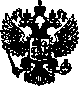 ОБЛАСТНОЕ ГОСУДАРСТВЕННОЕ АВТОНОМНОЕ УЧРЕЖДЕНИЕ ЗДРАВООХРАНЕНИЯ«ИРКУТСКАЯ ГОРОДСКАЯКЛИНИЧЕСКАЯ БОЛЬНИЦА №8»Ярославского ул., д.  300г. Иркутск, 664048,тел./факс (3952) 44-31-30, 44-33-39e-mail: info@gkb38.ru; http://www.gkb8.ruОКПО 05248704; ОГРН 1033801430145ИНН/КПП 3810009342/38100100124.07.2023 г. № 770-06/23На № __________ от___________№ п/пСодержание запроса на разъяснение положений ИзвещенияСодержание ответа на запрос:1.Заказчиком установлены  к предмету  закупки противоречивые требования,  а именно:«СБКС должна содержать минеральные вещества не менее 2 в том числе: кальций, магний или калий, магний...»Данное требование уже подразумевает наличие в СБКС 3 минеральных вещества  ( кальций магний, калий)Просим разъяснить допустимо ли в СБКС содержание  2 минеральных вещества ( на выбор из представленных? Например СБКС с кальцием и магнием или СБКС с калием и магнием?Просим корректно установить требование к содержанию в СБКС  «не менее 2 минеральных веществ», исключив  конкретный состав минеральных веществСогласно Техническому заданию к Извещению, Заказчик установил Требования: «СБКС должна содержать минеральные вещества не менее 2 в том числе: кальций, магний или калий, магний»
Союз ИЛИ является разделительным союзом, поэтому у участника закупки есть два варианта:Кальций, магний;Калий, магний.